Prioriterat område II – Hållbart vattenbrukDjurens hälsa och välbefinnande Europaparlamentets och rådets förordning (EU) nr 508/2014, artikel 56 Fyll i bedömningsblanketten så härTill projektansökan ska i fråga om resultatindikatorer bifogas i stödansökan uppskattad förändring (resultatindikator 1) som projektet ger upphov till samt i ansökan om slutbetalning förändringar som utfallit till följd av projektet eller en uppskattning av dem (resultatindikator 2). Den stödsökande bedömer hur projektet påverkat förändringen av varje enskild resultatindikator, underförstått att de övriga faktorerna som påverkar indikatorn förblir oförändrade. Uppgifterna om de allmänna och åtgärdsspecifika indikatorerna lämnas bara i början av projektet. Sökanden ska lämna alla uppgifter som gäller projektet. Beslut om beviljande av stödet fattas först efter att sökanden har levererat uppgifterna. I samband med den sista ansökan om utbetalning ska en bedömningsblankett som beskriver genomförandet av projektet och på vilken antecknas de ändringar som utfallit eller, om detta fortfarande är okänt, en uppskattning av ändringarna. Blanketterna ska fyllas i omsorgsfullt och sanningsenligt. Närings-, trafik- och miljöcentralens enhet för fiskeritjänster ger råd när det gäller att fylla i indikatorerna.Stödmottagare och projektetStödmottagaren ger projektnumret om mottagaren redan fått ett sådant (t.ex. stödansökan har ifyllts i Hyrrä som ger ett projektnummer automatiskt). Om inget projektnummer finns, ger närings-, trafik- och miljöcentralen ett nummer.Allmänna indikatorerFöretag fyller i: Antalet anställda vid företaget, omsättning och balansräkning för de två föregående räkenskapsperioderna. Antal anställda: antalet heltidsanställda som arbetat i företaget eller för företagets räkning under ett års tid. De personer som inte har arbetat hela året eller som arbetat på deltid, räknas som delar av årsverken. Till antalet anställda räknas: a) löntagare b) personer som arbetar i företaget och som jämställs med löntagare c) ägare som hör till företagsledningen och d) delägare som regelbundet arbetar i företaget och som har ekonomiska fördelar genom företaget. Studerande i ett läroavtalsförhållande eller i yrkesutbildning räknas inte med i personalantalet. Moderskaps- och föräldralediga räknas med i antalet anställda.Det är obligatoriskt att tillgodose kriteriet gällande antal anställda för att ett företag ska anses vara ett litet eller medelstort företag. Företaget kan dock välja ett tröskelvärde som gäller antingen omsättningen eller balansomslutningen. Företaget behöver inte tillgodose båda kraven, och det kan överskrida det ena tröskelvärdet utan att det påverkar dess ställning som litet eller medelstort företag. Åtgärdsspecifika indikatorerI. Typ av insats (ange bara den som beskriver projektet bäst)II. Numeriskt värde Resultatindikatorer 1 och 2 – Uppgifter som lämnas i början och slutet av projektetFull i antingen Resultatindikatorer 1 eller Resultatindikatorer 2 beroende på om du fyller i stödansökan eller ansökan om slutbetalning. Lämna den andra rutan tom. 2.1. Förändring av vattenbruksproduktionens volym, målnivå (2.1.a.) och faktisk förändring (2.1.b.) (ton). Stödmottagarens uppskattning av den årliga förändringen av volymen av vattenbruksproduktionen, som är avsedd för saluföring, till följd av projektet. Obs. enheten som beskriver förändringen är ton (t.ex. om produktionsvolymen väntas öka med 500 kg, anges på blanketten värdet ”0,5”). 2.2. Förändring av värdet på vattenbruksproduktionen, målnivå (2.2.a.) och faktisk förändring (2.2.b.) (tusen euro). Stödmottagarens uppskattning av den årliga förändringen av värdet på vattenbruksproduktionen, som är avsedd för saluföring, till följd av projektet. Förändringen av värdet på produktionen kan beskrivas med omsättningens förändring. Obs. enheten som beskriver förändringen är tusen euro (t.ex. om värdet på produktionen väntas öka med 10 000 euro, anges på blanketten värdet ”10”).Stödmottagarens underskriftUndertecknaren ska ha företagets/sammanslutningens namnteckningsrätt. 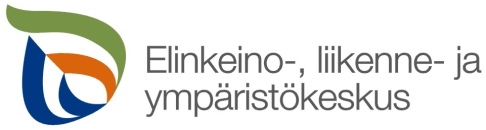 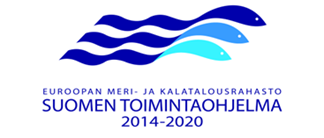 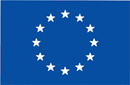 Bedömningsblankett 2.10.2019Blanketten bifogas till stödansökan. Stödmottagaren ska fylla i alla indikatorer som gäller projektet. Om uppgifter saknas, kan man inte fatta beslut om projektstödet. Läs anvisningen på sista sidan innan du fyller i blanketten.Blanketten bifogas till stödansökan. Stödmottagaren ska fylla i alla indikatorer som gäller projektet. Om uppgifter saknas, kan man inte fatta beslut om projektstödet. Läs anvisningen på sista sidan innan du fyller i blanketten.Blanketten bifogas till stödansökan. Stödmottagaren ska fylla i alla indikatorer som gäller projektet. Om uppgifter saknas, kan man inte fatta beslut om projektstödet. Läs anvisningen på sista sidan innan du fyller i blanketten.Stödsökande och projektStödsökande och projektStödsökande och projektStödsökandens namn Projektets namnProjektnummer om käntAllmänna indikatorerAllmänna indikatorerAllmänna indikatorerAllmänna indikatorerAllmänna indikatorerAllmänna indikatorerKönMan Man Kvinna Kvinna Juridisk person Uppgifter om företagetUppgifter om företagetUppgifter om företagetUppgifter om företagetUppgifter om företagetUppgifter om företagetRäkenskapsperiod (tidsperiod)Räkenskapsperiod (tidsperiod)Räkenskapsperiod (tidsperiod)Räkenskapsperiod (tidsperiod)Antal anställdaAntal anställdaOmsättningOmsättningBalansräkningBalansräkningÅtgärdsspecifika indikatorerÅtgärdsspecifika indikatorerÅtgärdsspecifika indikatorerÅtgärdsspecifika indikatorer I. Typ av insats, välj den viktigaste med tanke på projektet (bara en): I. Typ av insats, välj den viktigaste med tanke på projektet (bara en): I. Typ av insats, välj den viktigaste med tanke på projektet (bara en): I. Typ av insats, välj den viktigaste med tanke på projektet (bara en):Typ av insats:1. Kostnader som hänför sig till kontroll och utrotning av sjukdomar (kod 100) 1. Kostnader som hänför sig till kontroll och utrotning av sjukdomar (kod 100) Typ av insats:2. Utveckling av allmän och artspecifik bästa praxis eller uppförandekoder för biosäkerhet och för djurens hälsa och välfärd inom vattenbruket (kod 101)2. Utveckling av allmän och artspecifik bästa praxis eller uppförandekoder för biosäkerhet och för djurens hälsa och välfärd inom vattenbruket (kod 101)Typ av insats:3. Minskning av beroendet av veterinärmedicinska läkemedel (kod 102)3. Minskning av beroendet av veterinärmedicinska läkemedel (kod 102)Typ av insats:4. Veterinära eller farmaceutiska undersökningar och spridning och utbyte av information och bästa praxis om veterinära sjukdomar (kod 103)4. Veterinära eller farmaceutiska undersökningar och spridning och utbyte av information och bästa praxis om veterinära sjukdomar (kod 103)Typ av insats:5. Inrättande och drift av hälsoskyddsgrupper (kod 104)5. Inrättande och drift av hälsoskyddsgrupper (kod 104)Typ av insats:6. Kompensation till blötdjursodlare för tillfälligt inställande av verksamheten på grund av exceptionell massdödlighet (kod 105)6. Kompensation till blötdjursodlare för tillfälligt inställande av verksamheten på grund av exceptionell massdödlighet (kod 105)II. Antal anställda som omfattas av insatsenII. Antal anställda som omfattas av insatsen      st.      st.Resultatindikatorer 1 Resultatindikatorer 1 Uppgifter som lämnas vid projektstartenUppgifter som lämnas vid projektstarten2.1.a. Förändring av vattenbruksproduktionens volym, målnivå (ton)2.2.a. Förändring av värdet på vattenbruksproduktionen, målnivå (tusen euro)Resultatindikatorer 2Resultatindikatorer 2Uppgifter som lämnas i samband med slutbetalningenUppgifter som lämnas i samband med slutbetalningen2.1.b. Förändring av vattenbruksproduktionens volym, utfall (ton)2.2.b. Förändring av värdet på vattenbruksproduktionen, utfall (tusen euro)DatumStödsökandens underskrift